All Children Can Read: Literacy Skills Checklist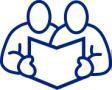 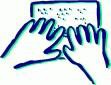 Think about the child/student and place mark the box that best describes if/how often each of the following literacy-related behaviors are observed at home, school or in the community. The box at the end of each section provides information about where to locate strategies and resources on the literacy website to assist in developing and improving literacy skills.Section 1Results:If you answered YES or SOMETIMES to several of the items above then Building a Foundation is where you will want to begin on the literacy website.If you answered NO to most of the items above then continue to the next section.If you answered DON’T KNOW to most of the items or if no clear pattern exists it is suggested that you begin with Building a Foundation .Section 2Results:If you answered NO or SOMETIMES to several of the items above then Early Emergent Literacy is where you will want to begin on the literacy website.If you answered DON’T KNOW to most of the items or if no clear pattern exists it is suggested that you begin with Early Emergent Literacy.If you answered YES to most of the items above then continue to the next section.Section 3Results:If you answered NO to several of the items above then Emergent Literacy is where you will want to begin on the literacy website.If you answered SOMETIMES to several of the items above then you will want to explore Emergent Literacy to identify and implement literacy learning activities that will facilitate more consistent demonstration of those literacy skills.If you answered DON’T KNOW to most of the items or if no clear pattern exists it is suggested that you begin with Emergent Literacy.If you answered YES or SOMETIMES to most of the items above then you will want to:Explore Emergent Literacy to identify and implement literacy learning activities to facilitate consistent demonstration of the literacy skills marked SOMETIMES.Explore Writing, Vocabulary, Comprehension and Increasing Fluency to identify literacy learning activities to enhance current skills.If you answered YES to most of the items above then continue to the next section to identify and implement strategies from Writing, Vocabulary, Comprehension, Increasing Fluency and Expanding LiteracySection 4Moving Beyond Emergent Literacy:Writing, Vocabulary, Comprehension and Increasing Fluency represent key literacy components.It is important to think of these components as inter-related rather than stages to be completed.Effective literacy instruction involves addressing each of the components.Instruction is most effective when these components are addressed concurrently, rather than in isolation.A team approach is recommended to identify and select literacy learning activities to expand current skills and move a child further along the literacy continuum.Resources in Planning Materials will be helpful in creating lessons, determining adaptations and linking lesson plans to individual and/or Common Core State Standards.The next section includes strategies designed to maintain literacy skills, demonstrate literacy skills in new settings and contexts, and increase analytic and creative reading and writing skills. Explore the strategies in this section for even more ideas for instruction.Section 5Increasing Independent Literacy Skills:Expanding Literacy supports and encourages increased independent literacy activities across the span of academic areas, as well as addressing accommodations needed for success.A team approach is recommended to identify and select appropriate literacy learning activities and continue to move children, youth and young adults further along the literacy continuum.It is important to ensure that children, youth and young adults continue to receive the individualized adaptations and modifications needed to succeed in increasingly challenging academic situations.In addition to instructional activities, children, youth and young adults will benefit from learning self-advocacy skills in order to play an active role in obtaining needed supports.Resources in Planning Materials will be helpful in creating lessons, determining adaptations and linking lesson plans to individual and/or Common Core State Standards.B. Purvis and N. Steele, 4/2012, Revised 10/2016. National Consortium on Deaf-BlindnessYESNOSOMETIMESDON’T KNOWUses behavior as communicationDemonstrates behaviors that are difficult to interpret (e.g. cries for unknown reason)Demonstrates little or no interest in people around him/herDisengages when invited to participate in a learning activityDemonstrates passive behavior throughout the daySeems reluctant to engage in the environmentEngages in self-stimulating behavior for a significant part of the dayHas little or no experience with rhythm activitiesHas little or no experience with books or storiesHas little or no experience with writing materialsHas little or no experience with literacy learning activitiesYESNOSOME- TIMESDON’T KNOWActively participates in turn-taking activitiesAttends to a communication partnerDemonstrates beginning understanding that people and objects have names/labels/signsAttends to objects and/or pictures in a familiar routine or activityEnjoys and/or actively participates in music and rhythm activitiesShows interest in books, stories and/or others engaged in literacy activitiesHandles or explores books, even in non-traditional ways (e.g. mouthing, tapping, or smelling)Attends to pictures (or objects) in traditional or adapted booksIs beginning to use familiar objects/symbols/signs for communicationShows interest in or actively engages with writing materialsYESNOSOME- TIMESDON’T KNOWLets someone know he/she wants to look at a book/be read toParticipates in story reading using child’s preferred communication method(s)Repeats familiar parts of stories using his/her preferredcommunication method(s)Labels objects (points to and/or names (or signs)Searches for favorite pictures/objects when reading familiar books or environmental printBegins to prefer certain storiesShows interest in print, braille and/or tactile representationsNotices and/or protests when adult leaves out or changes part of the storyHolds, carries and/or turns pages of a book (adaptations or assistanceallowed)Scribbles, stamps, finger-paints, places images or tangible representations, or uses alternative pencilsBegins to express/assign meaning through scribbles, stamps, finger-paints, places images or tangible representations, uses alternative pencils, or other writing toolsUnderstands that text (e.g. printed words/braille/images/tangible representations) convey meaningMakes the connection between signed or spoken language and print, braille, picture/symbol, or tangible representationsRecognizes and begins to read familiar logos and signs in the environment (e.g. McDonald’s, restroom, cafeteria, hospital)Begins to recognize and read familiar words (name on cubby, personal information, lunch menu)“Reads” to self